ΠΡΟΣΚΛΗΣΗ ΕΚΔΗΛΩΣΗΣ ΕΝΔΙΑΦΕΡΟΝΤΟΣ ΓΙΑ ΤΗΝ ΑΝΑΘΕΣΗ ΥΠΗΡΕΣΙΩΝ ΤΑΧΥΜΕΤΑΦΟΡΏΝ (ΔΙΑΚΙΝΗΣΗ ΕΠΕΙΓΟΥΣΑΣ ΜΕΤΑΦΟΡΑΣ ΕΥΠΑΘΩΝ ΕΙΔΩΝ) ΓΙΑ ΤΙΣ ΑΝΑΓΚΕΣ ΤΗΣ Δ/ΝΣΗΣ ΑΝΑΠΤΥΞΗΣ ΤΜΗΜΑ ΕΜΠΟΡΙΟΥ ΚΑΙ ΤΟΥΡΙΣΜΟΥ ΠΕ ΕΒΡΟΥ   Η ΠΑΜΘ – ΠΕ Έβρου, δια της Διεύθυνσης Ανάπτυξης ΠΕ Έβρου – Τμήμα Εμπορίου και Τουρισμού, πρόκειται να προβεί στην ανάθεση της υπηρεσίας ταχυμεταφορών ευπαθών ειδών (CPV: 64110000-0) για τις ανάγκες του Τμήματος Εμπορίου και Τουρισμού της ΠΕ Έβρου σύμφωνα με την  υπ’ αριθ. 983/2019 (ΑΔΑ: Ψ77Ν7ΛΒ-5ΝΨ) απόφαση της Οικονομικής Επιτροπής και την υπ’ αριθ. ΟΙΚ.250/2020 (ΑΔΑ: 63ΑΠ7ΛΒ-ΒΒΕ) Απόφαση Ανάληψης Υποχρέωσης της Δ/νσης Διοικητικού – Οικονομικού ΠΕ Έβρου, συνολικού προϋπολογισμού 800,00 Ευρώ  τελική τιμή συμπεριλαμβανομένου του ΦΠΑ.Παρατηρήσεις:Η προσφορά υποβάλλεται για το σύνολο της δαπάνης. Στην προσφερόμενη τιμή περιλαμβάνεται τόσο ο ΦΠΑ όσο και οι προβλεπόμενες κρατήσεις.Προσφορές για μέρος της προμήθειας, δε γίνονται δεκτές. Αντιπροσφορές δε γίνονται δεκτές. Προσφορές ανυπόγραφες, αόριστες, ή υπερβαίνουσες τον προϋπολογισμό θα απορρίπτονται ως απαράδεκτες.Κριτήριο επιλογής θα είναι η χαμηλότερη οικονομική προσφορά στο σύνολο των υπηρεσιών.Οι ενδιαφερόμενοι θα πρέπει να διαθέτουν λευκό ποινικό μητρώο δικαστικής χρήσης, φορολογική και ασφαλιστική ενημερότητα συμμετοχής σε ισχύ τις οποίες θα προσκομίσουν άμεσα όταν ζητηθούν. Η υποβολή της προσφοράς στην παρούσα πρόσκληση ενέχει θέση δήλωσης του προσφέροντος ότι δεν συντρέχει εις βάρος του κάποιος από τους λόγους αποκλεισμού σύμφωνα με τα προβλεπόμενα στο Ν. 4412/16 άρθρο 73. Υποβολή προσφοράς στην παρούσα πρόσκληση, συνεπάγεται αποδοχή του συνόλου των όρων που αναγράφονται σε αυτή.Η προσφορά σας να ισχύει για δύο μήνες και οι τιμές της προσφοράς θα είναι αμετάβλητες για το χρονικό διάστημα ισχύος της σύμβασης.Οι προσφορές δεν είναι δεσμευτικές για την αναθέτουσα αρχή η οποία διατηρεί το δικαίωμα ματαίωσης / ακύρωσης της διαδικασίας σε οποιαδήποτε φάση αυτής.Σε περίπτωση κατάθεσης ισότιμης προσφοράς, η αναθέτουσα αρχή επιλέγει τον ανάδοχο με κλήρωση μεταξύ των οικονομικών φορέων που υπέβαλλαν ισότιμες προσφορές. Η κλήρωση διενεργείται σύμφωνα με τα προβλεπόμενα στο Ν. 4412/16, άρθρο 90.Η διαδικασία υποβολής των προσφορών αρχίζει από τη δημοσίευση του παρόντος και μέχρι την ημερομηνία που αναγράφεται στην παρούσα πρόσκληση. Κατάθεση προσφοράς μετά τη λήξη της προθεσμίας της παρούσας πρόσκλησης θεωρείται άκυρη και δεν θα λαμβάνεται υπόψη.Η αναθέτουσα αρχή διατηρεί το δικαίωμα αύξησης ή μείωσης των υπηρεσιών/ποσοτήτων, αν οι υπηρεσιακές ανάγκες το επιβάλλουν και η προϋπολογισθείσα δαπάνη το επιτρέπει. Η μη τήρηση των αναγραφόμενων στο έντυπο οικονομικής προσφοράς αποτελεί λόγω απόρριψης του μειοδότη και ανάθεση της παροχής υπηρεσίας ταχυμεταφοράς στον αμέσως επόμενο προσφέροντα με την χαμηλότερη τιμή.Προδιαγραφές:Συγκεκριμένα η υπηρεσία θα περιλαμβάνει:Η σύμβαση θα πρέπει να καλύπτει την μεταφορά και των δύο κατηγοριών ευπαθών ειδών και συγκεκριμένα: α) καύσιμαβ) ευαλλοίωτα τρόφιμα (γαλακτοκομικά, κρεατοσκευάσματα, ιχθυηρά, αυγά, ποτά κλπ ευαλλοίωτα  και μη τρόφιμα.)Οι ταχυμεταφορές κατηγοριοποιούνται ως εξής και οι προσφερόμενες τιμές θα κατατίθενται για κάθε κατηγορία ξεχωριστά και θα είναι τιμή ανά κιλό μεταφερόμενου φορτίου.α) Αποστολές εντός Περιφερειακής Ενότητας μέχρι 2 κιλάβ) Αποστολές εκτός Περιφερειακής Ενότητας μέχρι 2 κιλά.γ) Αποστολές εντός Περιφερειακής Ενότητας άνω των 2 κιλών (επιβάρυνση ανά κιλό)δ) Αποστολές εκτός Περιφερειακής Ενότητας άνω των 2 κιλών (επιβάρυνση ανά κιλό)ε) Πρόσθετη υπηρεσία: Υπηρεσίες πρωϊνής παράδοσης.3.  Σε όλες τις προσφερόμενες ταχυδρομικές υπηρεσίες η παράδοση στον παραλήπτη γίνεται το αργότερο μέχρι την επομένη της αποστολής.4. Ο ανάδοχος υποχρεούται να προσαρτεί Συνοδευτικό Δελτίο ταχυμεταφοράς (voucher) στο ταχυδρομικό αντικείμενο στο οποίο θα καταγράφει τυχόν επιπλέον παρατηρήσεις για την μεταφορά και γενικά να συμμορφώνεται  με τις διατάξεις του Κώδικα Δεοντολογίας για παροχή ταχυδρομικών υπηρεσιών 5.  Ο ανάδοχος υποχρεούται να μεταφέρει και να διατηρεί έως την παράδοσή τους τα ευαλλοίωτα είδη (π.χ. γαλακτοκομικά, ιχθυηρά κπλ) σε κατάλληλες συνθήκες (ψύξη, κατάψυξη κλπ) ώστε να μην αλλοιώνονται τα ποιοτικά χαρακτηριστικά τους.6.  Ο ανάδοχος οφείλει να ενημερώνει τον αποστολέα για τις προδιαγραφές της υπηρεσίας και πιο συγκεκριμένα για τη χρέωση, τον χρόνο και τον τρόπο παράδοσης του αντικειμένου7.   Κάθε αποστολή που διακινείται μέσω του αναδόχου είναι ασφαλισμένη (χωρίς επιπλέον επιβάρυνση του αποστολέα ή του παραλήπτη) για απώλεια  ή καταστροφή.Οι ενδιαφερόμενοι μπορούν να υποβάλλουν τις προσφορές τους ιδιοχείρως ή με συστημένη αλληλογραφία στην ταχυδρομική διεύθυνση: Καραολή και Δημητρίου 40, Τ.Κ. 68132, Αλεξανδρούπολη ή μέσω μηνύματος ηλεκτρονικού ταχυδρομείου  στο e-mail: anaptixi.evrou@pamth.gov.gr μέχρι 21-01-2020 και ώρα 13.00 κάνοντας χρήση του υποδείγματος οικονομικής προσφοράς το οποίο επισυνάπτεται στην παρούσα. Για οποιαδήποτε περαιτέρω πληροφορία οι ενδιαφερόμενοι μπορούν να επικοινωνήσουν με την Υπηρεσία στο τηλέφωνο 25513-57101  (υπεύθυνη: κ. Δαστερίδου Π.)Συνημμένα: Υπόδειγμα οικονομικής προσφοράς.                                                                                                                             Μ.Ε.Π.                                                                                                     Ο ΠΡΟΪΣΤΑΜΕΝΟΣ ΔΙΕΥΘΥΝΣΗΣ                                                                                                                         ΙΩΑΝΝΗΣ ΣΙΜΣΕΡΙΔΗΣ                                             ΕΝΤΥΠΟ ΟΙΚΟΝΟΜΙΚΗΣ ΠΡΟΣΦΟΡΑΣ                ΠΡΟΣ :  ΠΕΡΙΦΕΡΕΙΑ Α.Μ.Θ.                                                       ΓΕΝΙΚΗ ΔΙΕΥΘΥΝΣΗ ΑΝΑΠΤΥΞΗΣ                                                           ΔΙΕΥΘΥΝΣΗ ΑΝΑΠΤΥΞΗΣ ΠΕ ΕΒΡΟΥ                                                        ΤΜΗΜΑ ΕΜΠΟΡΙΟΥ-ΤΟΥΡΙΣΜΟΥ                                                                                           Καραολή & Δημητρίου 40, 68132, Αλεξανδρούπολη                                                                Τηλ. 25513-57101, Φαξ: 25513 – 50526                                                                E-Mail: dasteridou@pamth.gov.grΣΤΟΙΧΕΙΑ ΠΡΟΣΦΕΡΟΝΤΟΣ       ΕΠΩΝΥΜΙΑ ΕΠΙΧΕΙΡΗΣΗΣ:…………………………………………………..…………….   ΤΑΧΥΔΡΟΜΙΚΗ ΔΙΕΥΘΥΝΣΗ:…………………………………………………..…………….  ΤΗΛΕΦΩΝΑ ΕΠΙΚΟΙΝΩΝΙΑΣ:………………………………………………………..………..                       ΦΑΞ / E – MAIL :…………………………………………………………………..                             ΥΠΕΥΘΥΝΟΣ:.………………………………………………………………….Σύμφωνα με την υπ’ αριθ. …………………..πρόσκληση εκδήλωσης ενδιαφέροντος, σας υποβάλλουμε οικονομική προσφορά για την παροχή υπηρεσίας ταχυμεταφορών (ταχυμεταφορές ευπαθών ειδών) ως παρακάτω:Με την υποβολή της προσφοράς αποδεχόμαστε πλήρως τους όρους της παραπάνω σχετικής πρόσκλησης εκδήλωσης ενδιαφέροντος.                                                               (πόλη) (ημερομηνία)                                                                     Με εκτίμηση                                                              Υπογραφή, ΣφραγίδαΕΛΛΗΝΙΚΗ ΔΗΜΟΚΡΑΤΙΑΑλεξανδρούπολη,  15.01.2020ΠΕΡΙΦΕΡΕΙΑ ΑΝΑΤΟΛΙΚΗΣ ΜΑΚ. - ΘΡΑΚΗΣΑρ. Πρωτ.: ΟΙΚ. 170ΓΕΝ. Δ/ΝΣΗ ΑΝΑΠΤΥΞΗΣΔ/ΝΣΗ ΑΝΑΠΤΥΞΗΣ ΠΕ ΕΒΡΟΥΤΜΗΜΑ ΕΜΠΟΡΙΟΥ & ΤΟΥΡΙΣΜΟΥΤαχ. Δ/νση : Καραολή & Δημητρίου 40Τ.Κ. : 68132 , ΑλεξανδρούποληΠληροφορίες: Δαστερίδου ΠαρασκευήΤηλέφωνο: 25513-57101Τηλεομοιότυπο : 25513 - 50590Ηλ. Ταχυδρομείο : anaptixi.evrou@pamth.gov.grΠΕΡΙΓΡΑΦΗ ΥΠΗΡΕΣΙΑΣΣΥΝΤΕΛΕΣΤΗΣ ΒΑΡΥΤΗΤΑΣΠΡΟΣΦΕΡΟΜΕΝΗ ΤΙΜΗ ΧΩΡΙΣ ΦΠΑΠΡΟΣΦΕΡΟΜΕΝΗ ΤΙΜΗ ΜΕ ΦΠΑΤΕΛΙΚΗ ΤΙΜΗ ΜΕ ΦΠΑ & ΣΥΝΤΕΛΕΣΤΗ ΒΑΡΥΤΗΤΑΣΑποστολές εντός Περιφερειακής Ενότητας μέχρι 2 κιλά10%Αποστολές εκτός Περιφερειακής Ενότητας μέχρι 2 κιλά35%Αποστολές εντός Περιφερειακής Ενότητας άνω των 2 κιλών (επιβάρυνση ανα κιλό)10%Αποστολές εκτός Περιφερειακής Ενότητας άνω των 2 κιλών (επιβάρυνση ανά κιλό)35%Υπηρεσία πρωϊνής παράδοσης10%ΣΥΝΟΛΟΣΥΝΟΛΟ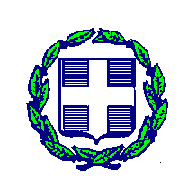 